JALOSTUSPÄIVÄT 202025.1.-26.1.2020, Hotelli Iso-Valkeinen, KuopioJalostuspäivät järjestetään Kuopiossa 25.1.-26.1.2020. Lauantai koostuu mielenkiintoisesta yhteisestä  luento-ohjelmasta, joka pidetään hotelli Iso-Valkeisella. Sunnuntaina on Sorsasalon raviradalla Jalostuspäivien koiranäyttely. Lauantain tilaisuus on kaikille maksuton. Tervetuloa Kuopioon Jalostuspäiville 2020!
Lauantain tapahtumapaikan osoite on: Hotelli Iso-Valkeinen
Majaniementie 2
70420 Kuopio
p. 017 5396 100Mukana Jalostuspäivillä ovat Suomen Pystykorvajärjestö ry, Suomen Harmaahirvikoirajärjestö ry, Suomen Laikajärjestö ry sekä Lappalaiskoirat ry
Järjestelyistä vastaa Pohjois-Savon Pystykorvakerho ry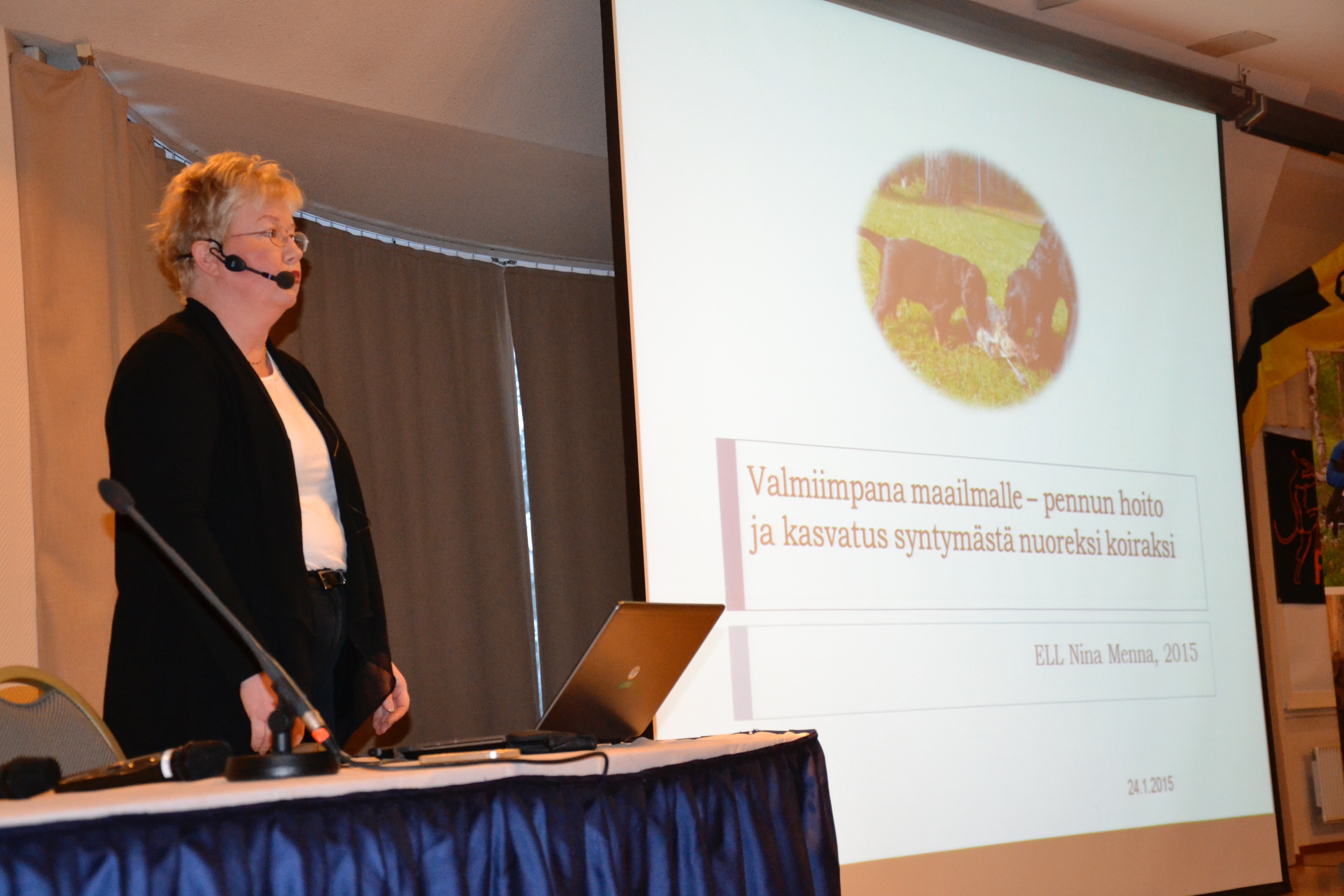 OHJELMA:		LAUANTAI 25.1.2020Yhteisohjelma:Paikka: Auditorioklo 09.00 –09.20	Avaussanat,  rotujärjestöjen tervehdykset
klo 09.20-12.00	Pääluento: Käyttökoiran terve ja toimiva rakenne	
luennoitsija: Salme Mujunen, Koirataito SMKlo 15.30 –17.15	Karhuista ja karhunmetsästyksestä
luennoitsija: Kai-Eerik Nyholm, riista- ja luontoalan kouluttajaKARJALANKARHUKOIRATPaikka: Iso-Valkeinen –sali
Klo 12.15 – 13.00	Jalostusryhmän kuulumiset ja katsaus kauteen 2019Klo 13.00 – 14.00	LounasKlo 14.00 – 15.00	Keskustelua arvokokeiden valintasäännöistä ja kokeistaKlo 15.00 – 		Jaoston ajankohtaiset asiat ja päivän päätösSUOMENPYSTYKORVATPaikka: Turbo-kabinetti
klo 12.00 – 12.45	Ruokailuklo 12.45 – 13.10	Jaoston kuulumisetklo 13.10 – 13.40	Haukku-ottelun valintasääntö -muutosesitysklo 13.40 – 14.10	PEVISA vuosille 2021 - 2025klo 14.10 – 14.45	JTO vuosille 2021 - 2025klo 14.45 -  15.10	Yleistä keskustelua/jaoston kokoonpano vuosille 2021-2025POHJANPYSTYKORVATPaikka: Kaara-kabinetti
Klo 12.15 – 13.00	Tilaisuuden avaus, Matti Kaarto		Jalostusryhmän asiat (terveysasiat, pentuasiat, PEVISA, JTO)
		Jaakko Pohjoismäki/Janne KontkanenKlo 13.00 –  13.45	RuokailuKlo 13.45 – 14.25	Kilpailu- ja koetoiminta (tilastot, SM-haukkujen valintasääntö)
Heikki NiemelinKlo 14.25 – 14.35	Pohjanpystykorva hirvikoirana –suurriistayhteyshenkilön ajatuksia
	Pekka OikarinenKlo 14.35 – 14.45	TaukoKlo 14.45 – 15.15	Jaoston asiat (kesäpäivät, jaoston henkilövalinnat 2020, palkitsemiset: KVA:t 2019)
Matti Kaarto/Jukka MörskyJALOSTUSPÄIVIEN LAUANTAIN ILTAOHJELMAUUTUUS!Lauantaina 25.1.2020 järjestetään hotelli Iso-Valkeisen ravintolassa kaikille avoin yhteisillallinen.Illallinen alkaa klo 19.30Illalliskortti 35 €/hlö, sisältää runsaan buffetpöydän. Varaa illalliskorttisi ennakkoon, ja maksa paikan päällä. Varaukset hotelli Iso-Valkeisen nettisivuilta: https://www.isovalkeinen.com/fi/tapahtumat/jalostuspaivat-2020Illalla tanssiravintolan puolella meitä viihdyttää bilebändi O’Jess, joka soittaa suomalaisia ja ulkomaisia hittibiisejä, mm. Apulantaa, Juha Tapiota, Dingoa, Popedaa, Hurriganesia, Bon Jovia, Queenia, The Beatlesia jne. MAJOITUS:Hotelli Iso-Valkeinen	
p. 017 539 6100
sales@isovalkeinen.comKylpylä Hotelli Kunnonpaikka
p. 044 7476 560
myynti@kunnonpaikka.com
(tai verkkokaupan kautta, kts. www.kunnonpaikka.com)

Varauksen yhteydessä mainittava alennuskoodi ”Jalostuspäivät”

Hotelli Kunnonpaikasta on varattu kiintiö ns. tarjoushintaisia huoneita. 
Kiintiö voimassa 8.1.2020 astiHinnat (sis. aamiaisen, kylpylän sekä kuntosalien vapaan käytön):  95 €/yhden hengen huone/vrk130 €/kahden hengen huone/vrk Lisäksi tarjolla edullisempaa majoitusta hostellin puolella (kerrossängyt):90 €/ 1-2 hh-huone/vrk115 €/3 hh-huone/vrk140 €/4 hh-huone/vrksis.aamiaisen, kylpylän ja kuntosalien vapaan käytön.
Huom! Hostellihuoneissa lemmikit eivät ole sallittujaLemmikkilisä: 10€/koira/yöTutustu Jalostuspäivien ohjelmaan nettisivuilla:http://www.pystykorvakerho.fi/Jalostuspäivien näyttelyn kotisivut: http://www.showlink.fi/shows/jalostuspaivat2020
Lisäksi löydät Jalostuspäivät Facebookista! Liity ryhmään: Jalostuspäivät –KuopioKannattaa liittyä, sillä saat parhaiten ja nopeimmin tietoosi tapahtumaan liittyvät uutiset, ohjelmapäivitykset jne.!	